муниципальное  дошкольное  образовательное учреждение«Детский сад № 31 «Ивушка» г. Ершова Саратовской области.____________________________________________________________Дидактическое пособие для детей старшего дошкольного возраста «Лэпбук «В стране звуков и слов»».Воспитатель МДОУ «Детский сад № 31 «Ивушка» г. Ершова Саратовской области»Кожина Елена НиколаевнаПроблема развития речи у детей дошкольного возраста  является одной из актуальных в дошкольном образовании. В век глобальной компьютеризации и дети, и взрослые больше общаются с компьютером и телефоном, чем друг с другом. А ведь всем известно, что формирование речи ребенка происходит, прежде всего, в постоянном общении, в активной речевой деятельности. Вовлечение дошколят  в активную речевую деятельность возможно только через «разжигание» интереса к предмету этой деятельности. Успех обучения во многом определяется тем, какие именно методы и  приемы применяет воспитатель в своей работе. И одним из таких методов является применение в работе дидактических  пособий в технологии «Лэпбук». Конечно, на сегодняшний день лэпбук не совсем  новое, но, тем не менее, интересное и незаменимое методическое пособие.Сегодня я хочу представить вам дидактическое пособие лэпбук «В стране звуков и слов». 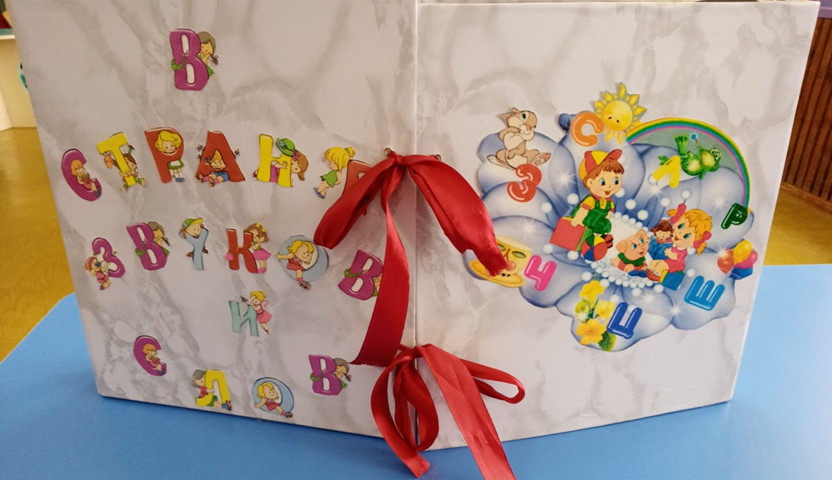 	Лэпбук  «В стране звуков и  слов» предназначен для детей старшего дошкольного возраста (5-7 лет). Цель данного лепбука: активизация и развитие речи детей; закрепление полученных знаний и умений в занимательной игровой форме.	Лэпбук «В стране звуков и слов» - это функциональная, папка-раскладушка, которая включает в себя различные игровые задания и игры в кармашках на липучках.Лэпбук может быть использован в процессе образовательной деятельности, в совместной и самостоятельной деятельности детей, в индивидуальной работе с ребенком или подгруппой детей, а также его можно использовать как диагностический  инструментарий при проведении педагогического мониторинга.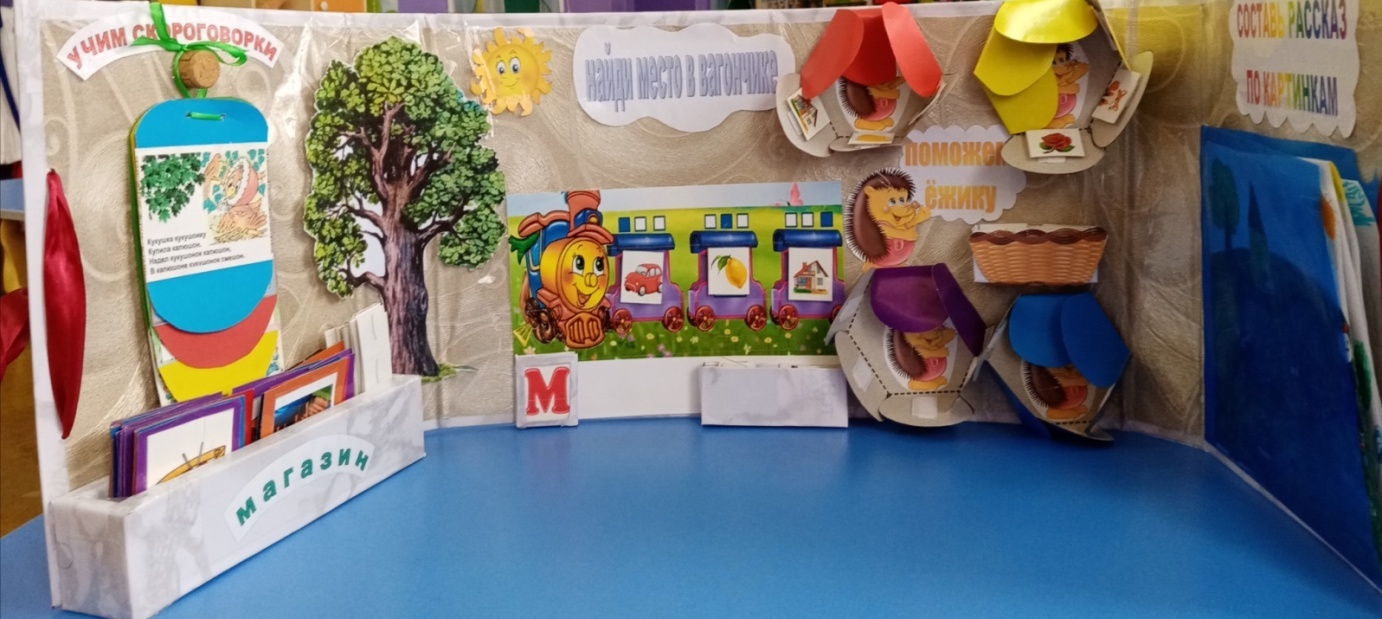 В пособии представлены игры и упражнения, направленные на развитие дикции, фонематического слуха, ЗКР, словаря, связной речи и зрительного восприятия. Подробнее остановимся на каждой из них: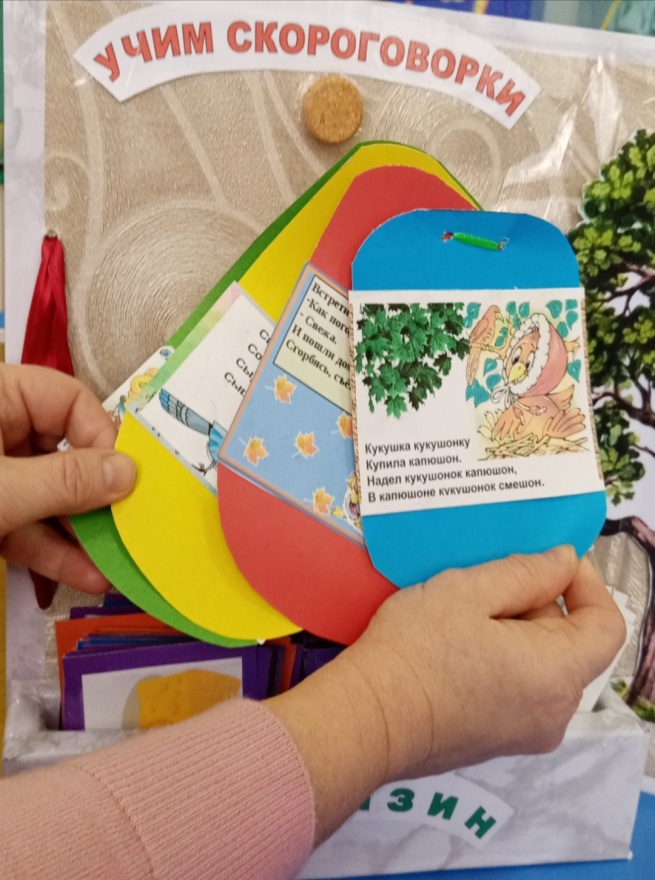 «Учим скороговорки» - съемная книжка, которая состоит из нескольких карточек-страниц, соединенных между собой цветной ленточкой.   На каждой странице напечатана скороговорка. Для лучшего запоминания текста, каждая скороговорка оформлена цветной картинкой. Цель: развивать фонематический слух, речевое дыхание, закреплять правильное произношение звуков и слов.Скороговорки  представляют собой, так называемый, речевой тренажер. Это эффективный способ для развития артикуляции и дикции, скороговорки делают нашу речь выразительной, разборчивой, внятной.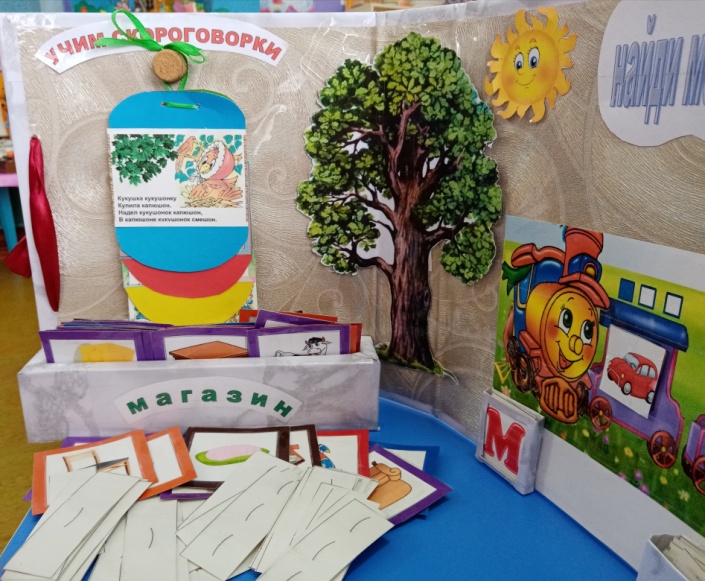 Формировать умения детей делить слова на части (слоги)Игра «Магазин»                                                                                                                                    Цель: Формировать умения детей делить слова на части (слоги)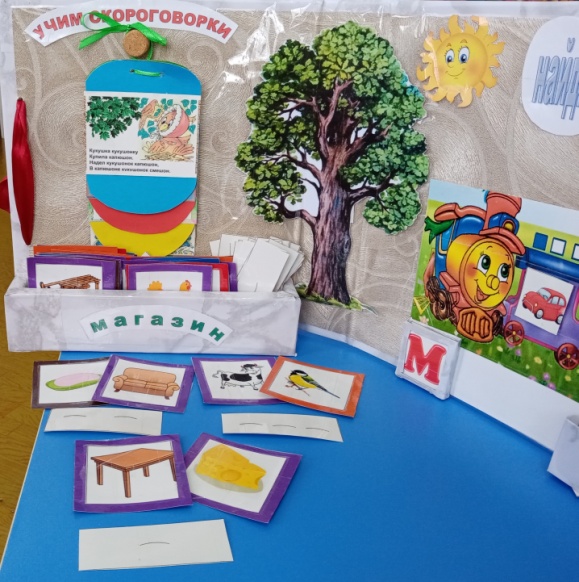   Разложить перед детьми картинки с изображением предметов, которые они  хотели бы купить в магазине,  но в качестве денег используются  карточки  с нарисованными на них одной, двумя, тремя дугами. Приобретая «товар», (картинка), ребёнок  должен четко произнести название предмета,  определить последовательное звучание каждой части слова, сосчитать  количество частей в данном слове, и подобрать карточку с  изображением дуг того же количества, что и слогов в слове. Например: Картинка «зонт» соответствует карточки с одной дугой. т.к в слове 1 слог и т.д. За каждую предметную картинку отдается карточка с соответствующим количеством дуг.                                                                                                                                          На центральной части лэпбука находятся 2 игры:   «Найди место в вагончике»                             «Поможем Ёжику»     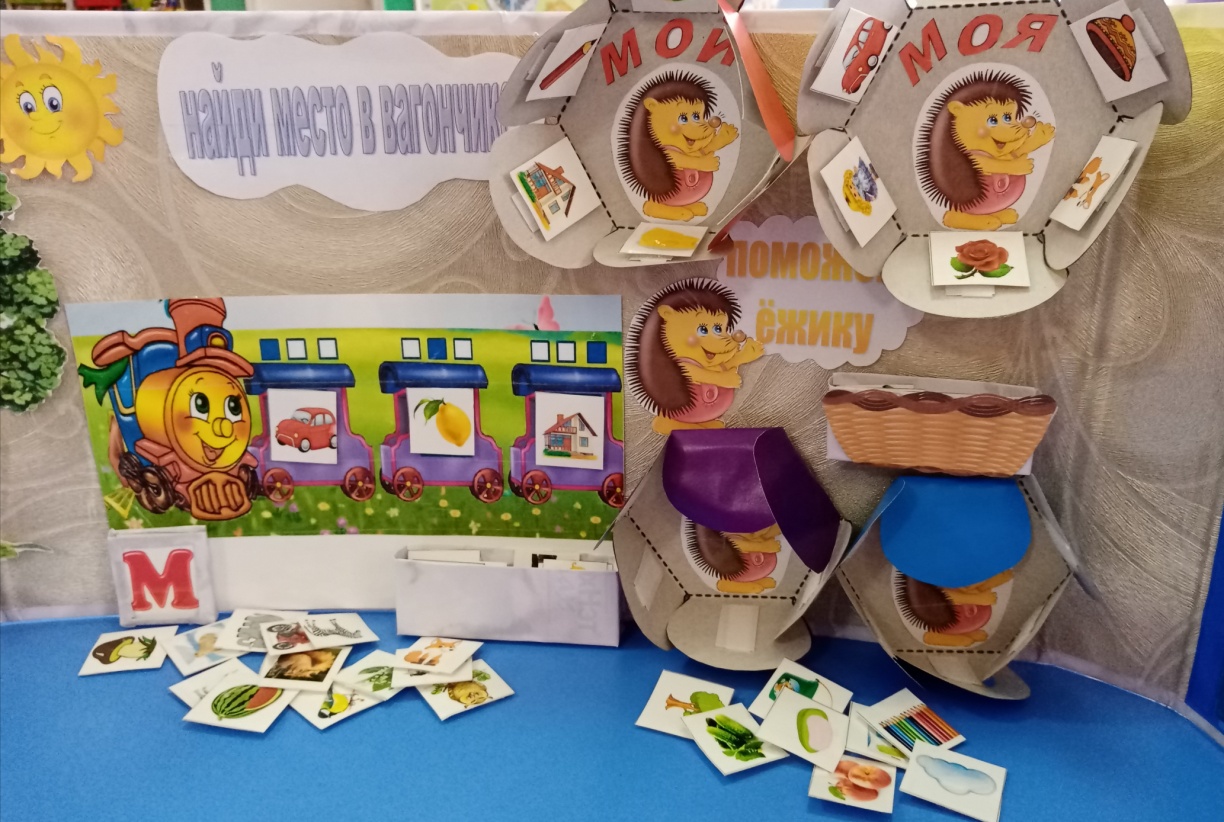 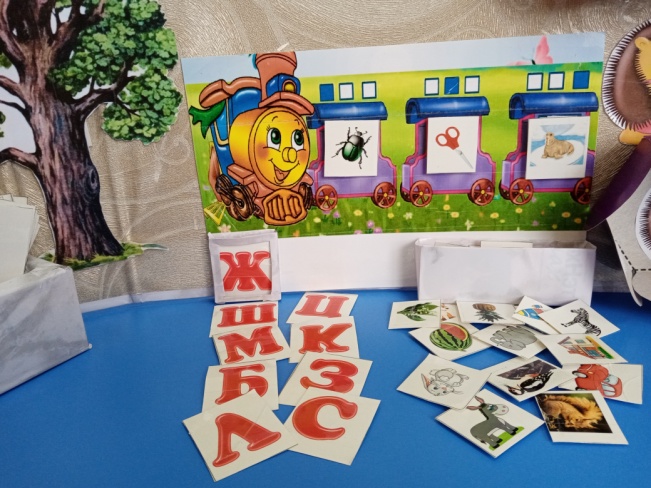    «Найди место в вагончике». Цель данной игры  формировать умения детей определять место звука в слове.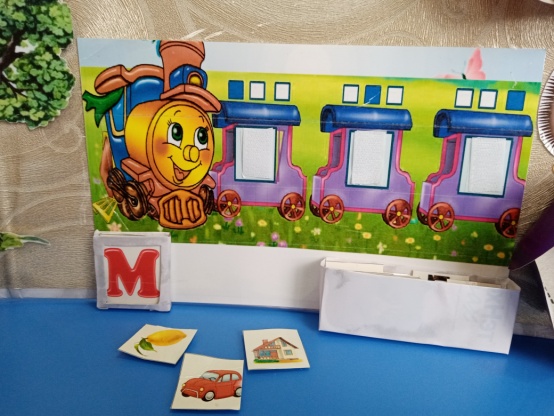 Перед детьми карточки с предметными картинками на определенный звук. Внизу под вагончиком расположен кармашек, в котором будет находится заданный звук. Дети берут по одной карточке и выполняя задания называют слова, в которых встречается заданный звук (буква).  Затем  дети должны распределить карточки в окошечки вагончиков, соответственно нахождению заданного звука (в начале, в середине или конце слова).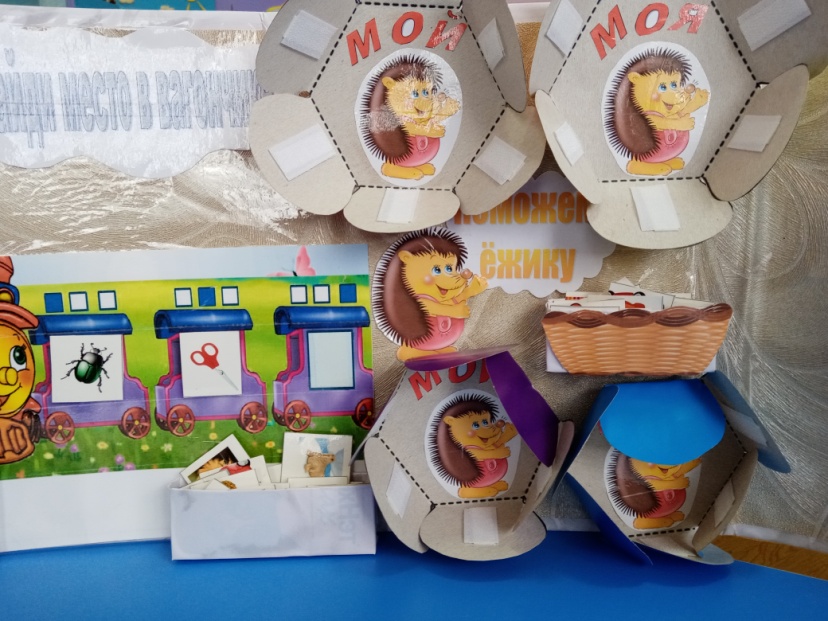 Игра «Поможем Ёжику»Цель: совершенствовать грамматический строй речи; определить существительные мужского, женского, среднего рода единственного и множественного числа.Все детали игры съемные. В эту игру можно играть  с подгруппой детей. Детям предлагаются 4 домика разных цветов с буквенным и символическим названием его «жильцов», и картинки с изображением предметов, обозначающих существительных разного рода и числа. Дети  берут карточку и выполняют задание в зависимости от названия игры.«Составь рассказ по картинкам»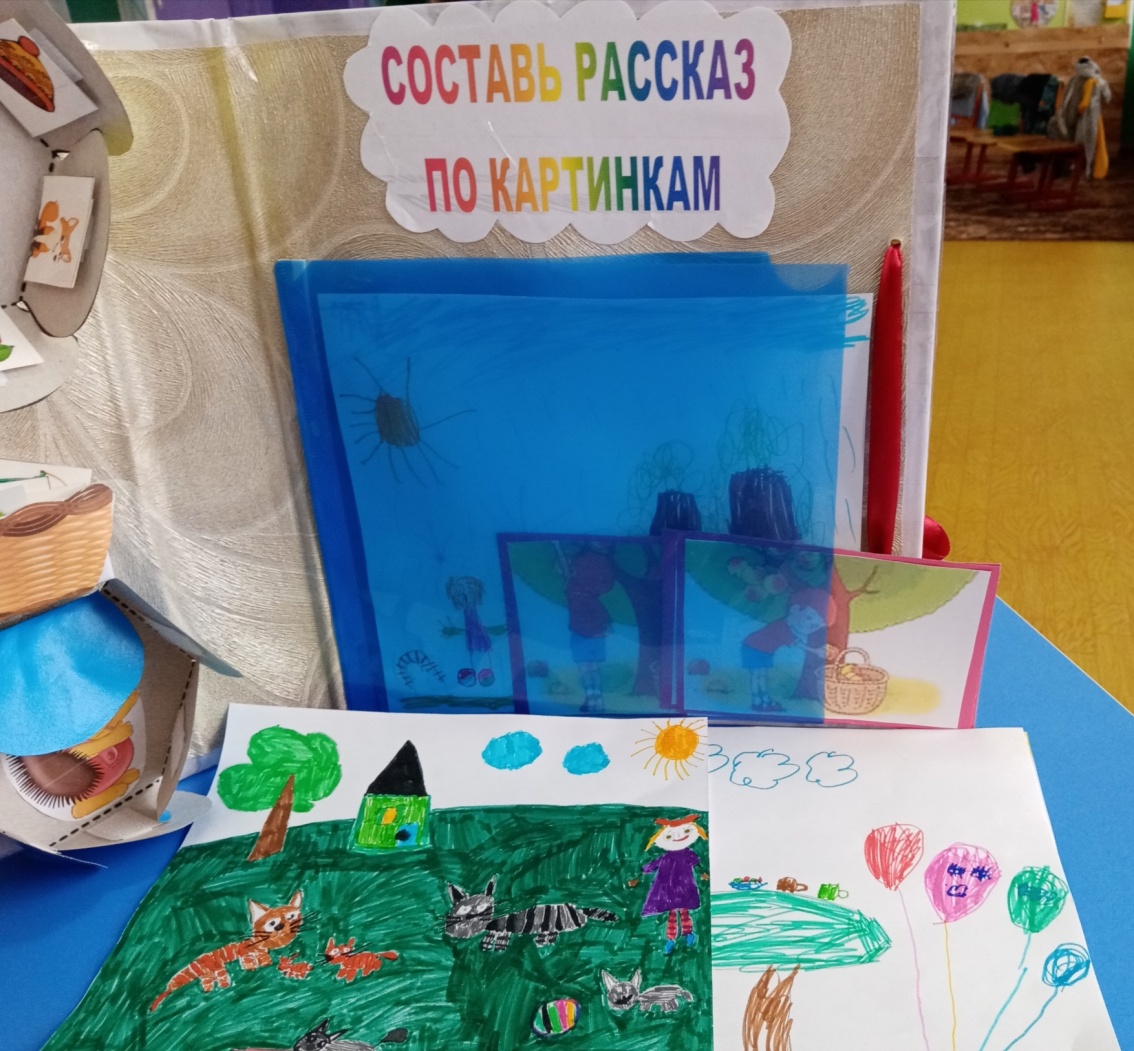 Цель. Обучение связному последовательному рассказу с наглядной основой в виде детских рисунков.Ход: дети с опорой на изображённый сюжет на картинках составляют описательный рассказОсновные достоинства дидактического пособия«Лэпбук «В стране звуков и слов»»- доступность;- мобильность;- многофункциональность.При  необходимости, данное пособие также может пополняться новыми элементами и картинками.Представленное пособие в игровой форме:-  формирует  у детей общую ориентировку в звуковой системе языка;- обучает слоговому и звуковому анализу слова;- учит четко произносить и находить в словах заданные звуки; - составлять описательные рассказы.В нашей работе скапливается много дидактических игр, направленных на речевое развитие у детей. Лэпбук прекрасный способ систематизировать собранный материал, интересно подать его ребенку, помочь ему закрепить полученные знания.